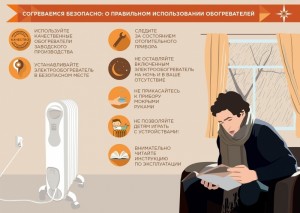 Уважаемые родители (законные представители) и гости сайта!Напоминаем Вам, что новогодние праздники должны быть не только весёлыми и беззаботными, но и безопасными.
Не оставляйте детей без присмотра. Они должны обращаться за помощью ко взрослым, если нужно включить тот или иной электроприбор. Детей постарше необходимо научить правилам пользования бытовыми электроприборами.
Дети должны знать, откуда и как поступает электрический ток в дом, какие опасности скрывают привычные электробытовые приборы, к чему может привести неосторожное обращение с ними и какие правила нужно соблюдать, чтобы не допустить электротравмы или пожара. Разберите с ребёнком на конкретных примерах, где его может поджидать опасность – дома, во дворе и на улице.
Для занятий спортом, подвижными играми и развлечений выбирайте места, удаленные от линий электропередачи, трансформаторных подстанций и других энергообъектов. Электричество может убить даже при отсутствии контакта, при приближении тела человека, спортивного оборудования или палки для селфи на недопустимое расстояние к проводу ЛЭП или токоведущим частям электроустановки.
Недопустим запуск фейерверков в охранных зонах воздушных линий электропередачи. Красивое и захватывающее зрелище может быть весьма опасным и привести к короткому замыканию или обрыву провода, который, упав на землю, может нести смертельную опасность, массовому отключению электроснабжения жилых домов и социально-значимых объектов.
При монтаже гирлянд и использовании электроприборов в новогодние праздники будьте внимательны, не допускайте перегрева проводки и короткого замыкания, перегрузки электрических сетей. Советы по соблюдению электробезопасности при использовании украшений для декоративного освещения   - Перед подключением прибора для декоративного освещения к электросети следует изучить инструкцию по его эксплуатации.  - Перед украшением объектов праздничных елок необходимо визуально проверить состояние изоляции и контактов, поскольку потрескавшаяся, поврежденная изоляция проводов или провода, незащищенные изоляцией, могут стать опасной электротравмы или возгорания. - При установке праздничных декораций нельзя перегружать электросеть или штепсельные розетки. Перегруженные розетки и электросеть часто является причиной пожара. - Уходя из помещений, следует отсоединять от электрического тока включенные лампочки декоративного освещения.         Советы по соблюдению электробезопасности при использовании удлинителей и электроприборов вне помещений- Вне помещений следует использовать удлинители соответствующей степени защиты, о которой говорилось ранее, которые необходимо разместить в безопасном месте, чтобы не задевать их, перемещаясь по двору или убирая снег.- Для обеспечения дополнительной безопасности электросеть, к которой подключены гирлянды, должна быть подключена к устройству защитного отключения (УЗО).         Следует помнить о безопасности детейВо время праздников электрические елочные украшения и другие светящиеся декорации могут вызвать у детей повышенный интерес – существует большая вероятность того, что ребенок захочет сам включить или выключить елочные гирлянды, открутить лампочки, вставить какой-нибудь предмет в розетку. К сожалению, такое безрассудное обращение с электричеством может закончиться трагически. Взрослым нужно действовать ответственно и не оставлять детей без присмотра вблизи оборудования, подключенного к электрической сети, а также предупреждать их об опасности электричества. Это единственный возможный способ защитить детей от электротравм.         Как действовать, если произошло чрезвычайное происшествие с электричеством?    В случае чрезвычайного происшествия с электричеством, аварии или повреждения электроприборов важно помнить и соблюдать основное правило безопасности: прежде всего, следует отключить электрооборудование, а если отсутствует возможность это сделать отключить общие предохранители, выключатели жилого дома или квартиры! Каждый должен знать место, где находится предохранители, выключатели, как оперативно добраться до него и как его выключить, так как в критический момент это может уберечь помещения от пожара или спасти человеческую жизнь.   Желаем Вам света и тепла в домах! Будьте внимательны, берегите себя и своих близких!